THIRTEENTH SUNDAY AFTER PENTECOST                                             August 27, 2023PRELUDE                                      Selected Hymns               WELCOME & ANNOUNCEMENTSCALL TO WORSHIP  Leader: All who hunger—gather gladly.People: We come to feast on the life-giving Word.Leader: Here, love abounds and grace overflows.People: Here, blessings multiply as gifts are shared.Leader: Come—let us pour ourselves out in prayer and praise.People: we are open to renewal and rest.Leader: Let us worship God.MORNING PRAYER  OPENING HYMN 396		Brethren, We Have Met to Worship	            Holy MannaCALL TO CONFESSIONPRAYER OF CONFESSIONGod of power, your mercy descends from heaven to show us a better way. In your hands, the proud are broken, while meager offerings become bread for the world. But we see only scarcity: resources we demand for ourselves; blessings we insist are ours. Forgive us, Lord, this and all our sin. Open our hands to share freely and generously and stretch our hearts to new expressions of love.SILENT PRAYERASSURANCE OF PARDON*GLORIA PATRI 581                                                                                                              GreatorexFIRST SCRIPTURE READING                                                               Psalm 17:1-7,15 p. 431                                              CONGREGATIONAL HYMN 471 	      O Lord, Hear My Prayer		        Hear My PrayerSECOND SCRIPTURE READING                                                          Genesis 32:22-31 p. 26       SERMON                                                Teachable Moments                   Patrick Pettit, Interim Pastor  *AFFIRMATION OF FAITH	                                                                        Apostles’ Creed   p.35  PRAYERS OF THE PEOPLE & THE LORD’S PRAYER*CLOSING HYMN 728		Somebody's Knockin' at Your Door            Somebody's Knockin'*CHARGE and BENEDICTION  POSTLUDE                                           Somebody's Knockin' Reprise *Please stand if able	Hearing devices are available for your convenience.Please be aware that they do not function until after the service begins.  Today’s link is: https://www.youtube.com/watch?v=xRDLMtwEEFs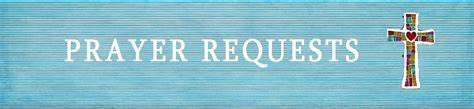 The Legacy: Mary June CookShenandoah Nursing Home: Rubye Schwab, Nancy GarberHome: Dick Huff, Mary Ultee, Mary Ann Maupin, Warner & Linda Sandquist, Cathy Cunningham, Charles SimpkinsFriends and Family: Erwin Berry (Joan), Bill Bromley, Jean Custen, Jerry Hughes,Sally McNeel, Bill Metzel (Joyce Tipton), Col. Stuart Roberts (Mark Henderson),Paul Watts, Kathleen Clements, (Colleen Cash), Josh Slonaker, Barb Ostrander (Holly Bennett), Marty Rogers (sister of Cathy Cunningham), Brooks Hoover,Betsy Boswell (Curry)Military: Carson Craig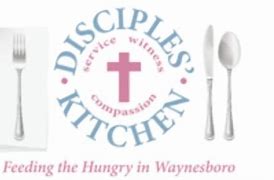                                          Next date to host                                              August 28                          FIRST PRESBYTERIAN CHURCH                                WAYNESBORO, VIRGINIA A community-minded congregation living out the love of Christ as we serve one another with humility, gentleness, and patience through God’s grace.August 27, 2023  11:00 AM 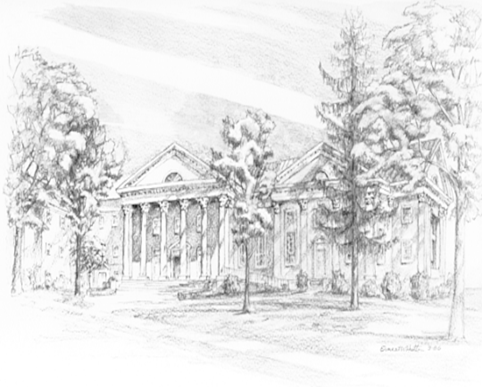 P.O. Box 877249 South Wayne AvenueWaynesboro, Virginia(540) 949-8366Church Website:  www.firstpresway.orgPreschool Website:  www.firstprespre.orgEmail:  church@firstpresway.com